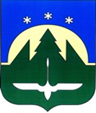 Городской округ Ханты-МансийскХанты-Мансийского автономного округа – ЮгрыДУМА ГОРОДА ХАНТЫ-МАНСИЙСКАРЕШЕНИЕ№ 261-VII РД		                                                         Принято									31 мая 2024 годаО награжденииРассмотрев ходатайства организаций о представлении к награждению, руководствуясь Решением Думы города Ханты-Мансийска от 30 января 2017 года № 78-VI РД «О наградах города Ханты-Мансийска», частью 1 статьи 69 Устава города Ханты-Мансийска,Дума города Ханты-Мансийска РЕШИЛА:1. Наградить Почетной грамотой Думы города Ханты-Мансийска:1.1.	За добросовестный труд, многолетнюю работу по оказанию высококвалифицированной медицинской помощи жителям города                            Ханты-Мансийска и в связи с профессиональным праздником Днем медицинского работника:бабиковУ Елену Юрьевну, диспетчера гаража бюджетного учреждения Ханты-Мансийского автономного округа – Югры «Окружная клиническая больница»;Игамбердиеву Муътабар Худойдотовну, медицинского регистратора клинико-диагностической лаборатории (биохимия и иммунология) бюджетного учреждения Ханты-Мансийского автономного округа – Югры «Окружная клиническая больница»;михайленко Юлию Викторовну, медицинскую сестру перевязочной хирургического отделения № 1 стационара с дневным стационаром бюджетного учреждения Ханты-Мансийского автономного округа – Югры «Окружная клиническая больница»;павлюкову Алену Александровну, врача-кардиолога неврологического отделения с блоком интенсивной терапии стационара и с дневным стационаром бюджетного учреждения Ханты-Мансийского автономного округа – Югры «Окружная клиническая больница»;ПершинУ Любовь Викторовну, медицинскую сестру перевязочной гнойного поста хирургического отделения № 2 стационара бюджетного учреждения Ханты-Мансийского автономного округа – Югры «Окружная клиническая больница»;РусевУ Инессу Анатольевну, медицинскую сестру перевязочной консультативно-диагностического отделения № 3 детской поликлиники бюджетного учреждения Ханты-Мансийского автономного округа – Югры «Окружная клиническая больница»;шваб Нину Матвеевну, медицинскую сестру отделения первичной специализированной медико-санитарной помощи № 1 бюджетного учреждения Ханты-Мансийского автономного округа – Югры «Окружная клиническая больница».2. Наградить Благодарственным письмом Думы города Ханты-Мансийска:2.1.	За многолетний добросовестный труд, значительный вклад в развитие здравоохранения города Ханты-Мансийска и в связи с празднованием Дня медицинского работника: Артемьеву Наталью Сергеевну, врача-бактериолога микробиологической лаборатории бюджетного учреждения Ханты-Мансийского автономного                   округа – Югры «Окружная клиническая больница»;бесчастных Алену Александровну, медицинского лабораторного техника клинико-диагностической лаборатории бюджетного учреждения                            Ханты-Мансийского автономного округа – Югры «Окружная клиническая больница»;гиззатгараевУ Ольгу Владимировну, медицинскую сестру процедурной отделения первичной специализированной медико-санитарной помощи № 2 консультативно-диагностической поликлиники бюджетного учреждения                   Ханты-Мансийского автономного округа – Югры «Окружная клиническая больница»;ЕлизаровУ Олесю Владимировну, фельдшера-лаборанта микробиологической лаборатории бюджетного учреждения Ханты-Мансийского автономного округа – Югры «Окружная клиническая больница»;кашигину Татьяну Владимировну, операционную медицинскую сестру операционного блока стационара бюджетного учреждения Ханты-Мансийского автономного округа – Югры «Окружная клиническая больница»;ларионовУ Евгению Владимировну, медицинскую сестру-анестезиолога (для оказания экстренной помощи) отделения анестезиологии и реанимации стационара окружного онкологического центра бюджетного учреждения                    Ханты-Мансийского автономного округа – Югры «Окружная клиническая больница»;лидерс Наталью Владимировну, врача-педиатра участкового консультативно-диагностического отделения № 2 детской поликлиники бюджетного учреждения Ханты-Мансийского автономного округа – Югры «Окружная клиническая больница»;маклакову Алену Владимировну, медицинского лабораторного техника клинико-диагностической лаборатории (биохимия и иммунология) бюджетного учреждения Ханты-Мансийского автономного округа – Югры «Окружная клиническая больница»;мирюгинУ Ольгу Анатольевну, рентгенолаборанта отделения рентгенохирургических методов диагностики и лечения стационара бюджетного учреждения Ханты-Мансийского автономного округа – Югры «Окружная клиническая больница»;оглоблину Марию Анатольевну, инженера по подготовке кадров отдела кадров бюджетного учреждения Ханты-Мансийского автономного округа – Югры «Окружная клиническая больница»;пириеву Гульзифу Искандаровну, медицинскую сестру экспедиции                       с центром управления запасами крови отделения переливания крови бюджетного учреждения Ханты-Мансийского автономного округа – Югры «Окружная клиническая больница»;рожкову Марию Валерьевну, ведущего специалиста по кадрам отдела кадров бюджетного учреждения Ханты-Мансийского автономного округа – Югры «Окружная клиническая больница»;романовскую Наталью Сергеевну, врача-невролога неврологического отделения с блоком интенсивной терапии стационара и с дневным стационаром бюджетного учреждения Ханты-Мансийского автономного округа – Югры «Окружная клиническая больница»;салимова Тимура Маратовича, врача-травматолога-ортопеда травматолого-ортопедического отделения стационара с дневным стационаром бюджетного учреждения Ханты-Мансийского автономного округа – Югры «Окружная клиническая больница»;Стрельцову Людмилу Александровну, медицинскую сестру палатную кардиологического отделения стационара с дневным стационаром бюджетного учреждения Ханты-Мансийского автономного округа – Югры «Окружная клиническая больница».2.2.	За профессиональное мастерство, многолетний добросовестный труд и значительный вклад в развитие системы образования города Ханты-Мансийска:смирнова Илью Валерьевича, заместителя директора по учебно-воспитательной работе муниципального бюджетного общеобразовательного учреждения «Средняя общеобразовательная школа № 4»;шишкинУ Римму Иозапасовну, директора муниципального бюджетного общеобразовательного учреждения «Гимназия №1».2.3.	За вклад в формирование единой информационно-аналитической системы здравоохранения и значительные заслуги в сфере охраны здоровья населения города Ханты-Мансийска: Панкина Андрея Викторовича, начальника отдела по работе                                   с обращениями граждан (контакт-центр) бюджетного учреждения                              Ханты-Мансийского автономного округа – Югры «Медицинский информационно-аналитический центр»;Сидоренко Яну Юрьевну, ведущего юрисконсульта отдела по работе                   с обращениями граждан (контакт-центр) бюджетного учреждения                           Ханты-Мансийского автономного округа – Югры «Медицинский информационно-аналитический центр».2.4.	За добросовестный труд, многолетнюю работу по оказанию высококвалифицированной медицинской помощи жителям города                               Ханты-Мансийска и в связи с профессиональным праздником Днем медицинского работника: бугаевУ Наталью Вячеславовну, врача-эпидемиолога, заведующего эпидемиологическим отделом казенного учреждения Ханты-Мансийского автономного округа – Югры «Центр профилактики и борьбы со СПИД».2.5. За многолетний добросовестный труд, значительный вклад в развитие здравоохранения города Ханты-Мансийска и в связи с празднованием                           Дня медицинского работника:байлашову Сауле Мейрхановну, санитарку (процедурной) отделения неотложной наркологической помощи на 30 коек бюджетного учреждения          Ханты-Мансийского автономного округа – Югры «Ханты-Мансийская клиническая психоневрологическая больница»;волошенюк Полину Валиевну, врача-психиатра участкового кабинета врача-психиатра бюджетного учреждения Ханты-Мансийского автономного округа – Югры «Ханты-Мансийская клиническая психоневрологическая больница»;горбачевУ Евгению Валентиновну, главного бухгалтера администрации учреждения бюджетного учреждения Ханты-Мансийского автономного                  округа – Югры «Ханты-Мансийская клиническая психоневрологическая больница»; подземельнову Оксану Владимировну, врача-психиатра участкового кабинета врача-психиатра бюджетного учреждения Ханты-Мансийского автономного округа – Югры «Ханты-Мансийская клиническая психоневрологическая больница»;селиверстову Ирину Анатольевну, специалиста по кадрам отдела кадров бюджетного учреждения Ханты-Мансийского автономного округа – Югры «Ханты-Мансийская клиническая психоневрологическая больница»;синягину Елену Викторовну, кухонного рабочего пищеблока бюджетного учреждения Ханты-Мансийского автономного округа – Югры                                     «Ханты-Мансийская клиническая психоневрологическая больница»;соляртовскую Наталью Михайловну, логопеда логопедического кабинета бюджетного учреждения Ханты-Мансийского автономного                        округа – Югры «Ханты-Мансийская клиническая психоневрологическая больница»;сургутскову Галину Юрьевну, кухонного рабочего пищеблока бюджетного учреждения Ханты-Мансийского автономного округа – Югры «Ханты-Мансийская клиническая психоневрологическая больница».2.6.	За многолетний добросовестный труд, значительный вклад в развитие здравоохранения города Ханты-Мансийска и в связи с празднованием                             Дня медицинского работника:бавыкинА Андрея Васильевича, водителя автомобиля скорой медицинской помощи отделения экстренной и планово-консультативной медицинской помощи (санитарной авиации) с Центром экстренной консультативной медицинской помощи и медицинской эвакуации казенного учреждения Ханты-Мансийского автономного округа – Югры «Центр медицины катастроф»;балабаевА Семена Николаевича, водителя автомобиля скорой медицинской помощи передвижного медицинского отряда казенного учреждения Ханты-Мансийского автономного округа – Югры «Центр медицины катастроф»;беккер Сергея Викторовича, водителя автомобиля скорой медицинской помощи отделения экстренной и планово-консультативной медицинской помощи (санитарной авиации) с Центром экстренной консультативной медицинской помощи и медицинской эвакуации казенного учреждения Ханты-Мансийского автономного округа – Югры «Центр медицины катастроф»;киселевА Николая Николаевича, водителя автомобиля скорой медицинской помощи передвижного медицинского отряда казенного учреждения Ханты-Мансийского автономного округа – Югры «Центр медицины катастроф»;лозинского Алексея Викторовича, водителя автомобиля скорой медицинской помощи передвижного медицинского отряда казенного учреждения Ханты-Мансийского автономного округа – Югры «Центр медицины катастроф»;минхаировА Наримана Минбаевича, водителя автомобиля скорой медицинской помощи передвижного медицинского отряда казенного учреждения Ханты-Мансийского автономного округа – Югры «Центр медицины катастроф»;родионовА Алексея Сергеевича, фельдшера скорой медицинской помощи отделения экстренной и планово-консультативной медицинской помощи (санитарной авиации) с Центром экстренной консультативной медицинской помощи и медицинской эвакуации казенного учреждения Ханты-Мансийского автономного округа – Югры «Центр медицины катастроф»;стоцкого Виталия Васильевича, водителя автомобиля скорой медицинской помощи передвижного медицинского отряда казенного учреждения Ханты-Мансийского автономного округа – Югры «Центр медицины катастроф»;фаттахова Артура Ринатовича, фельдшера скорой медицинской помощи отделения экстренной и планово-консультативной медицинской помощи (санитарной авиации) с Центром экстренной консультативной медицинской помощи и медицинской эвакуации казенного учреждения Ханты-Мансийского автономного округа – Югры «Центр медицины катастроф»;юмагуловА Илдуса Галиуловича, водителя автомобиля скорой медицинской помощи отделения экстренной и планово-консультативной медицинской помощи (санитарной авиации) с Центром экстренной консультативной медицинской помощи и медицинской эвакуации казенного учреждения Ханты-Мансийского автономного округа – Югры «Центр медицины катастроф».Председатель Думыгорода Ханты-Мансийска				 	                       К.Л. ПенчуковПодписано31 мая 2024 года